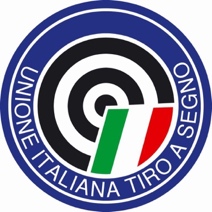 DOMANDA AMMISSIONE CORSI AGGIORNAMENTO TECNICI SPORTIVI 2° e 3° LIVELLO UITSDA INVIARE a:Unione Italiana Tiro a Segno Formazione Sportivaviale Tiziano, 7000196 Romaemail: settore.sportivo@uits.itepc leopoldoraoli@gmail.comDATI PERSONALI DEL/DELLA RICHIEDENTE:CORSO AL QUALE SI RICHIEDE L’AMMISSIONE:  AUTOCERTIFICAZIONE POSSESSO REQUISITI PER L’AMMISSIONE:Apporre una X nell’apposito campo accanto alla tipologia di corso per il quale si fa domanda. In tal modo si autocertifica il possesso requisiti minimi di ammissioneSi allegaRicevuta bonifico bancario VEDI TARIFFE RIPORTATE SU CALENDARIO CORSI AGGIORNAMENTO I CORSI IN DIDATTICA A DISTANZA NON  SONO A NUMERO CHIUSOSi autorizza il trattamento dei dati personali in base all’art. 13 del D. Lgs. 196/2003 e all’art. 13 GDPR 679/16	DATA									FIRMADATI PER VERSAMENTI  IBAN CORRETTIBanca Nazionale del LavoroIBAN IT14B0100503309000000200612Cognome e NomeLuogo e data di nascitaRiferimenti telefonicie-mailTesserato presso la Sezione TSN/GSData e luogoAGGIORNAMENTOTitolo del corsoTitolo del corsoTitolo del corso